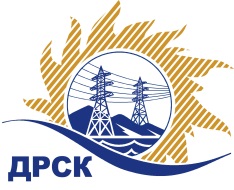 Акционерное Общество«Дальневосточная распределительная сетевая  компания»Протокол № 428/УКС-ВПЗаседания закупочной комиссии по выбору победителя по открытому  запросу цен на право заключения договора: «Мероприятия по строительству и реконструкции для технологического присоединения потребителей с заявленной мощностью до 150 кВт (в том числе ПИР) на территории СП СЭС для нужд филиала «ХЭС», "Жилой комплекс "Шахтер" пгт Чегдомын» закупка  2063  р.2.1.1. ГКПЗ 2017 г.СПОСОБ И ПРЕДМЕТ ЗАКУПКИ: Открытый запрос цен «Мероприятия по строительству и реконструкции для технологического присоединения потребителей с заявленной мощностью до 150 кВт (в том числе ПИР) на территории СП СЭС для нужд филиала «ХЭС», "Жилой комплекс "Шахтер" пгт Чегдомын»  закупка 2063Планируемая стоимость лота в ГКПЗ АО «ДРСК» составляет: 3 357 694,00  руб. без учета НДС.ПРИСУТСТВОВАЛИ: члены постоянно действующей Закупочной комиссии АО «ДРСК»  2-го уровня.ВОПРОСЫ, ВЫНОСИМЫЕ НА РАССМОТРЕНИЕ ЗАКУПОЧНОЙ КОМИССИИ: О  рассмотрении результатов оценки заявок Участников.О признании заявок соответствующими условиям Документации о закупкеОб итоговой ранжировке заявокО выборе победителя открытого электронного запроса цен.РЕШИЛИ:ВОПРОС 1 «О рассмотрении результатов оценки заявок Участников»Признать объем полученной информации достаточным для принятия решения.Принять цены, полученные на процедуре вскрытия конвертов с заявками участников.ВОПРОС 2 «О признании заявок соответствующими условиям Документации о закупке»Признать заявки  Общество с ограниченной ответственностью «Берег»  (682030. Россия, Хабаровский край, Верхнебуреинский район, п. Чегдомын, ул. Центральная 51-а), ОБЩЕСТВО С ОГРАНИЧЕННОЙ ОТВЕТСТВЕННОСТЬЮ  "СНАБСТРОЙ" (682030,  Хабаровский край, Верхнебуреинский район, п. Чегдомын, ул. Пионерская, 3, помещение 1)   соответствующими условиям Документации о закупке и принять их к дальнейшему рассмотрению.ВОПРОС 3 «Об итоговой ранжировке заявок»Утвердить итоговую ранжировку заявок:ВОПРОС  4 «О выборе победителя открытого   запроса цен»Признать победителем открытого запроса цен  «Мероприятия по строительству и реконструкции для технологического присоединения потребителей с заявленной мощностью до 150 кВт (в том числе ПИР) на территории СП СЭС для нужд филиала «ХЭС», "Жилой комплекс "Шахтер" пгт Чегдомын» участника, занявшего первое место в итоговой ранжировке по степени предпочтительности для заказчика Общество с ограниченной ответственностью «Берег»  (682030. Россия, Хабаровский край, Верхнебуреинский район, п. Чегдомын, ул. Центральная 51-а): на условиях:  Цена 3 350 000,00 руб.   цена без НДС   (3 953 000,00 руб.  с учётом НДС).  Срок выполнения работ: с момента заключения договора до 31.07.2017г.  Условия оплаты: в течение 30 (тридцати) календарных дней с даты подписания актов выполненных работ, на основании   выставленных  Подрядчиком счетов. Гарантийные обязательства: 60 месяцев.Исп. Ирдуганова И.Н.397-147irduganova-in@drsk.ru Благовещенск ЕИС № 31705014339« 25 »  мая 2017 г.№Наименование участника и его адресЦена  заявки на участие в запросе цен1Общество с ограниченной ответственностью «Берег»  (682030. Россия, Хабаровский край, Верхнебуреинский район, п. Чегдомын, ул. Центральная 51-а)Заявка, подана 28.04.2017 г.  в 03:42Цена 3 350 000,00 руб.   цена без НДС   (3 953 000,00 руб.  с учётом НДС)2ОБЩЕСТВО С ОГРАНИЧЕННОЙ ОТВЕТСТВЕННОСТЬЮ  "СНАБСТРОЙ" (682030,  Хабаровский край, Верхнебуреинский район, п. Чегдомын, ул. Пионерская, 3, помещение 1) Заявка, подана 27.04.2017 г.  в 05:46Цена 3 357 000,00 руб. (НДС не облагается )Место в итоговой ранжировкеНаименование участника и его адресЦена заявки на участие в закупке, руб. без учета НДССтрана происхождения1 местоОбщество с ограниченной ответственностью «Берег»  (682030. Россия, Хабаровский край, Верхнебуреинский район, п. Чегдомын, ул. Центральная 51-а)3 350 000,00РФ2 местоОБЩЕСТВО С ОГРАНИЧЕННОЙ ОТВЕТСТВЕННОСТЬЮ  "СНАБСТРОЙ" (682030,  Хабаровский край, Верхнебуреинский район, п. Чегдомын, ул. Пионерская, 3, помещение 1) 3 357 000,00РФОтветственный секретарь Закупочной комиссии: Елисеева М.Г. _____________________________